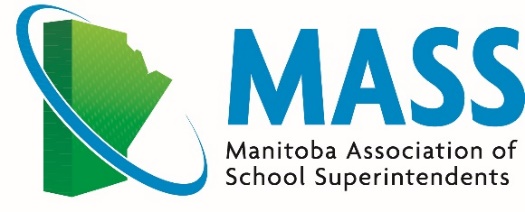 MASS FALL MEMBERS MEET - PROFESSIONAL LEARNING DAY  Leading in complex times - a look at how we ensure safe schools for ALLOctober 27, 2023  St. Vital Room, Louis Riel School Division900 St. Mary’s Road, WinnipegAGENDA9:00 – 9:15	Welcome and Land Acknowledgement			         Leanne PetersPinning of New Members 			   Christian Michalik/Jason Young9:15 – 9:30	Presentation of 2022-23 Year-End Financial Statements 	Ryan RawlukMotion to approve Auditor’s Report				Jason YoungMotion to retain Rawluk & Robert as Auditors for 2023-249:30 – 10:00	Minister of Education Mr. Nello Altomare and Deputy Minister Mr. Brian O’Leary10:00 – 10:30	Break10:30 – 11:00	Adding External Voices						  Karen Boyd11:00 – 12:15	Learning Conversations Protocol (4 groups)	Shelley Amos	Superintendent/CEO 	Hanover SD	Sandra Herbst	Superintendent/CEO	River East Transcona SD	Christian Michalik	Superintendent/CEO	Louis Riel SD	Dan Ward	Superintendent/CEO	Garden Valley SD12:15 – 1:15  	Lunch1:15 – 1:30	Strategic Plan						   Christian Michalik1:30 – 1:45 	Treaty Education for All Initiative					    Dan WardHow is your division planning to meet the requirement for all teachers to complete the two-day training (one day for support staff) by December 31, 2025?    1:45 – 2:45	Review of the Compensation Survey and Next Steps	        Jason Drysdale2:45 – 3:00	Closing Remarks  